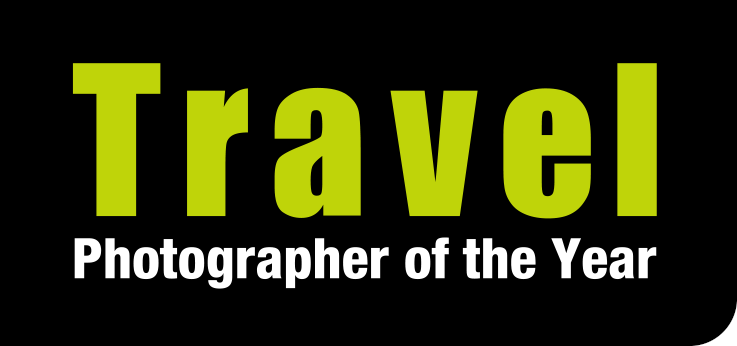 13 April 2022 - for immediate releaseTAKE A TRIP AROUND THE WORLD AT LONDON’S GRANARY SQUAREFree open-air exhibition of 138 world-class images 13 April – 31 MayThe winning images in the 2021 global Travel Photographer of the Year awards (TPOTY) present a diverse and glorious view of life on our planet and, from 13 April to 31 May, they can be viewed in a vibrant, free-to-view outdoor exhibition at London’s Granary Square, the canalside heart of King's Cross. The 138 award-winning images will form an exhibition trail heading north from King’s Cross station, through Pancras Square and across the canal to Granary Square. Twenty thousand images were submitted from photographers in 151 countries. The images on display include beguiling abstract photographs of the ‘paintings’ created by the sand and tides in the islands of the Scottish Hebrides, celebrations of a Ramadan breakfast amidst the war-time devastation of a Syrian town, intimate and fascinating depictions of lives and cultures across the globe, a hare in a ‘ball’ of ice and snow and a ‘ghost leopard’ apparently emerging from the night sky.Situated at the top of King’s Boulevard, on the banks of Regent’s Canal, Granary Square sits in the heart of King’s Cross and makes a fabulous exhibition space. Built where barges once unloaded their goods, the square is animated with over 1,000 choreographed fountains – each individually controlled and lit. The fountains are spectacular – especially by night.Wide, south-facing steps sweep down to the canal from the square. Carpeted in green during the summer months, this is the ideal spot to relax and watch the boats slip by.Exhibition visitors will be able to explore the shops, enjoy lunch at one of the great restaurants that surround the square – and it’s a great place for children too. Chris Coe, founder of TPOTY, said: “We are delighted to be staging the exhibition trail from King’s Cross station to Granary Square – it’s a fantastic and easily accessible central London location, with so much for exhibition visitors to see and do.”Anthea Harries, head of assets at King’s Cross, added: “Despite a challenging few years for intrepid travellers, the winning images from TPOTY 2021 are phenomenal and we’re thrilled to be presenting them here at King’s Cross. This is the perfect opportunity to come to see these spectacular photographs and explore everything the neighbourhood has to offer.”One of the world’s leading travel photography competitions, Travel Photographer of the Year celebrates its 20th award in 2022. Entries for TPOTY 2022 are now open, and the new exhibition is the perfect source of inspiration for prospective entrants.For more information on the exhibition or the 2022 Travel Photographer of the Year awards please visit www.tpoty.com. EndsFor media enquiries and images please contact Karen Coe at Travel Photographer of the Year on +44 (0) 7540 725821 or email karen@tpoty.com To request images for publication, please download our image request/caption document here. This contains individual image numbers for each of the images on our Winners Gallery  https://www.tpoty.com/galleries/2021-winners Please email karen@tpoty.com with your choice of image numbers. Images are provided for editorial use only and must be used for news items, features or galleries about the Travel Photographer of the Year awards and/or its exhibitions. The photographers and tpoty.com must be credited. Please view our image usage restrictions here  and confirm that you will adhere to them when you request pictures for publication.About Travel Photographer of the Year:Travel Photographer of the Year was founded in 2003 and rapidly became one of the world’s leading travel photography awards. We accept entries from amateur, semi-pro and professional photographers of all ages and from all countries. We have received entries from photographers in more than 140 countries and, to date, our oldest entrant has been 88 years old, the youngest just five. 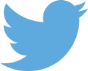 		@tpoty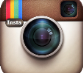 		@travelphotographeroftheyear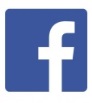 		@TPOTYawards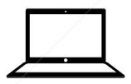 		www.tpoty.com About King’s CrossKing’s Cross is London's creative neighbourhood: 67 acres of inspiring businesses, outstanding architecture, destination retail and dining, and a vibrant cultural scene. The area’s industrial past has inspired the 50 new and repurposed buildings, including the iconic Gasholders London and the Granary Building. The estate also has 26 acres of public space, a mix of parks, streets, squares, and gardens, with Granary Square and its iconic fountains as a heart.On completion, King’s Cross will have more than 40,000 people living, working and studying on the estate. It will also have 1,750 homes - including a mix of private, rental and affordable housing – 6,000 residents, 30,000 office workers and over 5,000 students.  King’s Cross is home to leading international and UK companies including Google, Facebook, Sony Music, Nike, Havas, The Office Group, Autotrader and Universal Music.Already known as a foodie hotspot, King’s Cross now an established retail destination with Coal Drops Yard offering 100,000 sq ft of shops, bars and restaurants within a pair of reimagined Victorian coal buildings.The King’s Cross Estate is owned by the King’s Cross Central Limited Partnership (KCCLP), made up of pension fund AustralianSuper, clients of the international business of Federated Hermes and Argent investors.  AustralianSuper owns a 70% stake in KCCLP. AustralianSuper manages more than AUD$233 billion of members’ retirement savings on behalf of more than 2.4 million members from around 360,000 businesses. One in 10 working Australians is a member of AustralianSuper, the nation’s largest and best performing pension fund over the long term.www.kingscross.co.uk @kingscrossN1C